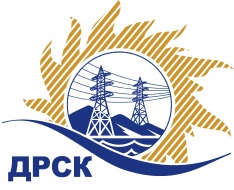 Акционерное общество«Дальневосточная распределительная сетевая  компания»ПРОТОКОЛпроцедуры вскрытия конвертов с заявками участников СПОСОБ И ПРЕДМЕТ ЗАКУПКИ: открытый электронный запрос предложений № 535307 на право заключения Договора на поставку продукции для нужд филиала ОАО «ДРСК» «Амурские электрические сети» «Автокран на шасси автомобиля КАМАЗ грузоподъемностью 25 т (АЭС)» (закупка 880 раздела 2.2.2. ГКПЗ 2015 г.).Плановая стоимость: 5 592 000,0 руб. без учета НДС; 6 598 560,0 руб. с учетом НДС. ПРИСУТСТВОВАЛИ: постоянно действующая Закупочная комиссия 2-го уровня ВОПРОСЫ ЗАСЕДАНИЯ КОНКУРСНОЙ КОМИССИИ:В ходе проведения запроса предложений было получено 2 предложения, конверты с которыми были размещены в электронном виде на Торговой площадке Системы www.b2b-energo.ru.Вскрытие конвертов было осуществлено в электронном сейфе организатора запроса предложений на Торговой площадке Системы www.b2b-energo.ru автоматически.Дата и время начала процедуры вскрытия конвертов с предложениями участников: 08:00 московского времени 27.07.2015. Место проведения процедуры вскрытия конвертов с предложениями участников: Торговая площадка Системы www.b2b-energo.ru. Всего сделано 2 ценовых ставки на ЭТП.В конвертах обнаружены предложения следующих участников запроса предложений:Ответственный секретарь Закупочной комиссии 2 уровня                                    О.А.МоторинаТехнический секретарь Закупочной комиссии 2 уровня                                         О.В.Чувашова            № 578/МТПиР-Вг. Благовещенск27 июля 2015 г.№Наименование участника и его адресПредмет и общая цена заявки на участие в запросе предложений1ЗАО "Техсервис-Благовещенск" (675000 г. Благовещенск ул. Пограничная 80)Предложение: подано 23.07.2015 в 10:25
Цена: 5 500 000,00 руб. (цена без НДС)2ООО "Авто Центр Самарагд" (675014 Амурская область, г. Благовещенск ул.Театральная,д.226)Предложение: подано 23.07.2015 в 10:25
Цена: 6 271 186,44 руб. (цена без НДС)